проектКРУГЛЫЙ СТОЛ«БИЗНЕС-ОБРАЗОВАНИЕ В ИНЖЕНЕРНО-ТЕХНИЧЕСКИХ ВУЗАХ: ТЕХНОЛОГИЧЕСКИЙ МЕНЕДЖМЕНТ ИННОВАЦИЙ»Москва, 21 ФЕВРАЛЯ 2018 ГОДАРЕЗУЛЬТАТЫ ОБСУЖДЕНИЯ И РЕКОМЕНДАЦИИУчастники Круглого стола, проведенного по инициативе РАБО, в ходе обсуждение вопросов бизнес-образования в инженерного-технических ВУЗах отметили следующие факты, Бизнес-образование в условиях формирования цифровой экономики и индустрии 4.0 для значительной части выпускников инженерно-технических вузов является необходимой составляющей полноценной подготовки инженеров, обеспечивающей, среди прочего, их востребованность на рынке труда. Внедрение в учебный процесс и в систему дополнительного образования данной составляющей, является важной задачей, диктуемой текущим этапом развития экономики. С учетом специфики инженерно-технических ВУЗов значимыми частями бизнес-образования должны быть ориентация на потребности внедрения и развития цифровой экономики и нацеленность, на технологический менеджмент и коммерциализацию инноваций.Бизнес-образование в инженерно-технических ВУЗах имеет ряд специфических факторов. С одной стороны, традиции инженерно-технических ВУЗов, исторически сложившаяся система подготовки инженеров и соответствующих приоритетов не способствуют активному внедрению бизнес-образования. В тоже время, научно-технический потенциал этих ВУЗов формирует заметные преимущества инженерно-технических ВУЗов в связи со становлением цифровой экономики и индустрии 4.0.Внедрение бизнес-образования в инженерно-технических ВУЗах должно осуществляться с учетом передового мирового опыта, способствовать интеграции и повышению роли Российской Федерации в мировой экономике и экономике стран СНГ, и, в первую очередь, в процессе инновационного развития экономики России и стран СНГ.Учитывая указанные факты участники обсуждения считают возможным и целесообразным сформулировать следующие  рекомендации организатору Круглого стола – РАБО:В рамках предусмотренной Уставом деятельности по координации деятельности членов РАБО, обеспечения их прав и представления общих интересов в государственных и иных органах, международных организациях, формулировать и разъяснять задачу развития бизнес-образования в инженерного-технических ВУЗах с учетом указанных выше проблем и преимущества этих ВУЗовСчитать развитие бизнес-образования в инженерного-технических ВУЗах специфическим предметом своей деятельности и сформировать в соответствии с Уставом РАБО соответствующую комиссию или/и комитет, поручив ему, среди прочего, организацию регулярного широкого обсуждения вопросов становления и развития бизнес-образования в инженерно-технических вузахДовести сведения о результатах работы Круглого стола до ректоров и руководства инженерно-технических ВУЗов страны и рекомендовать им повысить роль и приоритет бизнес-образования при подготовке выпускников.Рекомендации по развитию бизнес-образования в инженерно-технических вузах в целях повышения предпринимательской активности молодежи изложены в прилагаемом документе.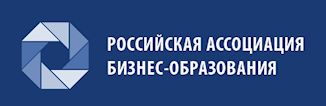 